DOF Nordjyllands OrganisationFormål: DOF Nordjylland er en lokalforening under DOF (Dansk Ornitologisk Forening), og arbejder på lokalt og regionalt plan for at fremme DOFs formål:DOF har som formål at fremme kendskabet til og interessen for vilde fugle og naturbeskyttelse. Arbejdet med opfyldelsen af formålet forløber nationalt og internationalt i fire parallelle spor, der er indbyrdes afhængige og forbundne:Beskyttelse af fugle og forbedring af deres levestederIndsamling og udbredelse af viden om fugleFugleoplevelser i naturenMedlemmernes deltagelse i foreningens aktiviteterDOF kan ikke nå de visionære mål alene. Men DOF har defineret sin egen unikke rolle, som vi kan udfylde, og som vil gøre en betydelig forskel for realisering af visionen. DOF’s rolle er at:påvirke lovgivningen og forvaltning af fugle og natur i Danmark og udlandetvære det førende center for viden om fuglenes forekomst i Danmark formidle sin viden bredt under hensyntagen til forskellige målgruppers forudsætninger og behov formidle glæde og begejstring for fugle via oplevelser til medlemmer og andre gøre foreningens sag kendt i hele befolkningen være en af Danmarks mest aktive grønne organisationer og tilbyde alle muligheden for at gøre en positiv, mærkbar forskel for fugle og natur Organisationsopbygning:DOF Nordjylland er en en lokalafdeling under DOF, Dansk Ornitologisk Forening, som har følgende organisationsdiagram: 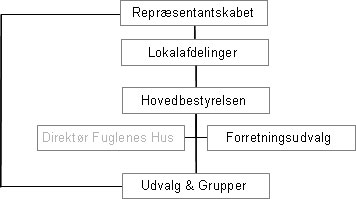 DOF Nordjylland ledes af en valgt bestyrelse på 9 personer (valgte suppleanter indgår i bestyrelsesarbejdet). Højeste myndighed er den årlige generalforsamling, som afholdes hvert år inden udgangen af februar måned.Formålsopfyldelsen og det daglige arbejde organiseres efter følgende udvalgsmodel:Formålet med denne organisation er:fagligt funderet og hensigtsmæssig varetagelse af hele opgavesættetfordeling af arbejdsopgaver på bestyrelsesmedlemmerne efter interesser og videnfordeling af arbejdsopgaver på en sådan måde, at arbejdsbyrden fordeles så ligeligt som muligt på bestyrelsesmedlemmerneat der sker en koordineret tilrettelæggelse af opgaver, som hele bestyrelsen skal inddrages i, og opgaver, som skal varetages af og besluttes i udvalgene at bestyrelsen er en demokratisk og ligeværdig enhed, som blot rent praktisk har fordelt arbejdsopgaverne mellem sigArbejds- og ansvarsområde:Bestyrelsen: Beslutter politikker og fastlægger principper. Holder trådene og overblikket samlet. Deltager i kurser, seminarer, Repræsentantskabsmøder m.m.Sekretariat: Knudepunkt i kontakten til og fra DOF centralt, andre organisationer osv. Stedet, hvor medlemmer og andre henvender sig, så de kan viderestilles til de rette. Sekretariatet består af formand, næstformand og sekretær.Udvalg: Har ansvaret og beslutningsret på udvalgets faglige område. Sikrer højt informationsniveau til bestyrelsen. Udfører det praktiske daglige arbejde gennem afholdelse af flere møder årligt. Der udsendes beslutningsreferater til bestyrelsen. Akutte sager sendes ud på mail til udvalg eller hele bestyrelsen. Udvalgsmedlemmer kan altid bede om, at sager skal tages op på bestyrelsesmøder. Hvert udvalg har en valgt Tovholder, som indkalder til første møde, hvor udvalgene beskriver deres område og arbejde.Selvkørende grupper: har selvstændigt ansvar i forhold til gruppens definerede område. Eksempler på selvkørende grupper er: Gråmejsegruppen, Biblioteksudvalget, Aalborg Gruppen, Frederikshavn Gruppen, Rold Skov Gruppen.De enkelte udvalg:De 5 udvalg udgør tilsammen Bestyrelsens totale arbejdsfelt. De enkelte udvalg beskrives herunder. Tovholder har ansvaret for orientering og inddragelse af udvalgets medlemmer samt eksterne kontaktpersoner. Tovholder sørger for indkaldelse til møder. Sekretariat:Medlemmer: Gitte Holm, Gunnar Hansen og Henny BuhlAnsvarsområder bl.a.: Bestyrelsens officielle ansigt udadtilFormel kontakt til DOF, Hovedbestyrelse, Repræsentantskab, Fuglenes HusKontakt til andre regionale naturorganisationer, f.eks. DNKrumtap i det daglige arbejde, bl.a. fordeling, placering og aftale om/af opgaverMedlemsplejeStøtte til udvalgskoordinatorer, udvalg og grupperGeneralforsamling, beretning, regnskab og budgetIndsamling af viden om fugleTovholder: Svend Erik MikkelsenMedlemmer: Svend Erik Mikkelsen, Henrik Møller Thomsen. Ansvarsområder bl.a.:Tælling af fugle for DOFPunkttællingerTællinger til Novanakontakt til DOF´s regionale basekoordinatorMonitoreringNaturpolitisk udvalg Tovholder: Gunnar HansenMedlemmer: Svend Erik Mikkelsen, Magnus Houen Lauritsen, Anton Thøger Larsen, Liselone Callesen. Ansvarsområder bl.a.:Sikre gennemførelse af DOFs og DOF Nordjyllands naturpolitiker i samarbejde med:Grønne Råd/kommune repræsentanterKontakt til arbejdsgrupperSikre deltagelse i informationsmøder i diverse relevante brugerrådNaturstyrelsens brugerråd Sikre udfærdigelse af kommentarer til Natura2000, Vandplaner m.m.Sikre udfærdigelse af indsigelserSikre deltagelse i regionale og kommunale høringerÅrsplan for gøremål i udvalgetFugleoplevelser i naturen og eventsTovholder: Gitte HolmMedlemmer: Lærke Haffgaard, Lasse Bøgholm Frederiksen, Aase Jensen, Svend Erik MikkelsenAnsvarsområder og mindre arbejdsudvalg, bl.a.:Naturmødet (Gitte)Skagen Fuglefestival (Gitte)Ørneklubben (Lasse)Bedsteforældredag (Svend Erik Mikkelsen)Fuglenes Dag (Vi prioriterer pt. Naturmødet og Skagen Fuglefestival)Fuglekuffertprojektet Tilrettelæggelse af regionale ture (Grupperne)Ture for nyindmeldte? (Et emne for gruppen? Gerne med et bredere naturfokus – varetages i praksis lokalt samt af Gråmejserne)Nye medlemsaktiviteter (Forslag om en mentorordning? Forum for spontane ture)Formidling og kommunikationTovholder: Torsten HansenMedlemmer: Anni Guldberg Madsen, Henny Buhl, Lærke Haffgaard, Mie Boe. Ansvarsområder og mindre arbejdsudvalg, bl.a.:HjemmesidenFacebookgruppe – DOF NordjyllandInstagram Ansvar for nyhedsbreve og medlemsinformation Ansvar for formidling af fugleglæde, fuglenyheder og naturpolitik i medier – pressekontaktKontakt til de selvkørende grupper for markedsføring af ture, møder og kurserAnsvar for udfærdigelse af hvervematerialeForslag om velkomstbrev til nye medlemmer.Forslag om nye roll ups, der understøtter vores naturpolitik om mere vild natur.Tillidsrepræsentantliste:Det bemærkes, at der til Organisationsplanen knytter sig en Tillidsrepræsentantliste. Her kan man finde navn og kontaktoplysninger på dem, som udfører opgaver for DOF Nordjylland.Version 13.03.2024